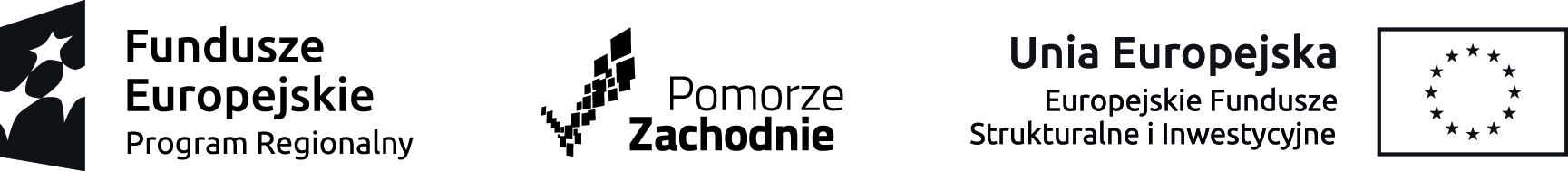 DEKLARACJA POUFNOŚCI DLA OSOBY UCZESTNICZĄCEJ 
W POSIEDZENIU KOP W CHARAKTERZE OBSERWATORANr konkursu/naboru: Działanie: Imię i nazwisko: POUCZENIE: Oświadczenie jest składane pod rygorem odpowiedzialności karnej za składanie fałszywych zeznań na podstawie art. 233* i art. 271** ustawy z dnia 6 czerwca 1997 r. – Kodeks karny (Dz. U. z 2016 r., poz. 1137- j. t. ze zm). Niniejszym oświadczam, że:zobowiązuję się do nieudostępniania lub nieprzekazywania osobom trzecim jakichkolwiek pisemnych lub elektronicznych informacji lub dokumentów związanych z procesem oceny, 
w którym uczestniczę w charakterze Obserwatora, a w szczególności mogących mieć wpływ 
na naruszenie interesów wnioskodawców, w tym dotyczących tajemnicy handlowej lub danych osobowych wnioskodawców;zobowiązuję się do zachowania w tajemnicy wszystkich informacji i dokumentów przekazanych, ujawnionych mi lub wytworzonych przeze mnie w trakcie wyboru projektów i deklaruję, że informacje te zostaną wykorzystane wyłącznie dla celów związanych z procesem oceny i nie będą ujawnione osobom trzecim;zobowiązuję się do niezatrzymywania kopii jakichkolwiek pisemnych lub elektronicznych informacji lub dokumentów udostępnionych mi w związku z uczestnictwem w procesie oceny.Świadomy odpowiedzialności karnej za podanie w niniejszym oświadczeniu nieprawdy, potwierdzam własnoręcznym podpisem prawdziwość danych i informacji zamieszczonych powyżej.………………………………….	………………………………….	data i miejscowość			        podpisZałączniki:Lista projektów podlegających ocenie w ramach konkursu/naboru.* Ustawa z dnia 6 czerwca 1997 r. – Kodeks karny (Dz. U. z 2016 r., poz. 1137 – j. t. ze zm.)Art. 233. § 1. Kto, składając zeznanie mające służyć za dowód w postępowaniu sądowym lub w innym postępowaniu prowadzonym na podstawie ustawy, zeznaje nieprawdę lub zataja prawdę, podlega karze pozbawienia wolności do lat 3.§ 2. Warunkiem odpowiedzialności jest, aby przyjmujący zeznanie, działając w zakresie swoich uprawnień, uprzedził zeznającego o odpowiedzialności karnej za fałszywe zeznanie lub odebrał od niego przyrzeczenie.§ 3. Nie podlega karze, kto, nie wiedząc o prawie odmowy zeznania lub odpowiedzi na pytania, składa fałszywe zeznanie z obawy przed odpowiedzialnością karną grożącą jemu samemu lub jego najbliższym.§ 4. Kto, jako biegły, rzeczoznawca lub tłumacz, przedstawia fałszywą opinię lub tłumaczenie mające służyć za dowód w postępowaniu określonym w § 1, podlega karze pozbawienia wolności do lat 3.§ 5. Sąd może zastosować nadzwyczajne złagodzenie kary, a nawet odstąpić od jej wymierzenia, jeżeli:1) fałszywe zeznanie, opinia lub tłumaczenie dotyczy okoliczności nie mogących mieć wpływu na rozstrzygnięcie sprawy,2) sprawca dobrowolnie sprostuje fałszywe zeznanie, opinię lub tłumaczenie, zanim nastąpi, chociażby nieprawomocne, rozstrzygnięcie sprawy.§ 6. Przepisy § 1–3 oraz 5 stosuje się odpowiednio do osoby, która składa fałszywe oświadczenie, jeżeli przepis ustawy przewiduje możliwość odebrania oświadczenia pod rygorem odpowiedzialności karnej.** Ustawa z dnia 6 czerwca 1997 r. – Kodeks karny (Dz. U. z 2016 r., poz. 1137 – j. t. ze zm.)Art. 271. § 1. Funkcjonariusz publiczny lub inna osoba uprawniona do wystawienia dokumentu, która poświadcza w nim nieprawdę co do okoliczności mającej znaczenie prawne, podlega karze pozbawienia wolności od 3 miesięcy do lat 5. § 2. W wypadku mniejszej wagi, sprawca podlega grzywnie albo karze ograniczenia wolności. § 3. Jeżeli sprawca dopuszcza się czynu określonego w § 1 w celu osiągnięcia korzyści majątkowej lub osobistej, podlega karze pozbawienia wolności od 6 miesięcy do lat 8.